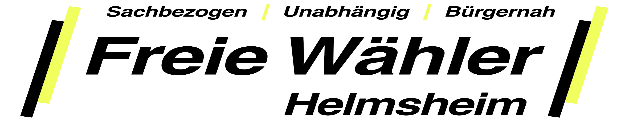 Erläuterung zu Punkt 5 der Mittelanmeldung 2023:WAS SIND RUHEGEMEINSCHAFTEN? Die Idee: Viele Hinterbliebene teilen sich die Kosten der Pflege einer gemeinsamen Grabstätte. In einer Ruhegemeinschaft findet die Urne einen Platz in einem gärtnerisch gepflegten und wechselnd mit Blumen bepflanzten Grab. Der Name des Verstorbenen findet sich in einer Inschrift auf einem Grabmal wieder. Die Angehörigen können die Grabstätte jederzeit besuchen und Grabschmuck und Kerzen aufstellen. Gleichzeitig sind sie von jeder Verpflichtung zur Grabpflege entbunden. Diese wird von einer qualifizierten Friedhofsgärtnerei für den gesamten Zeitraum von 20 Jahren sichergestellt.Beispiele: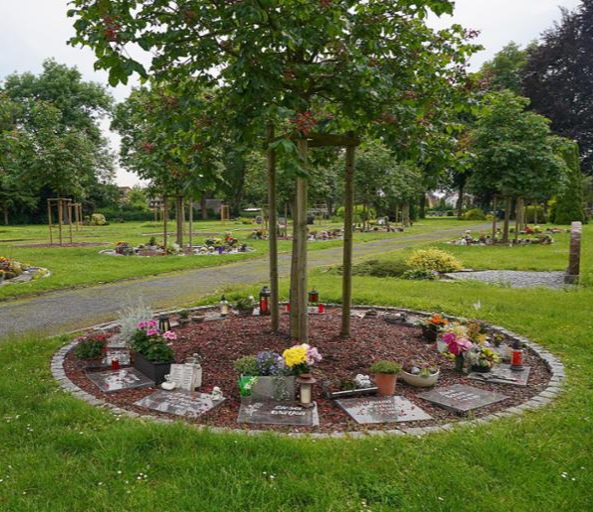 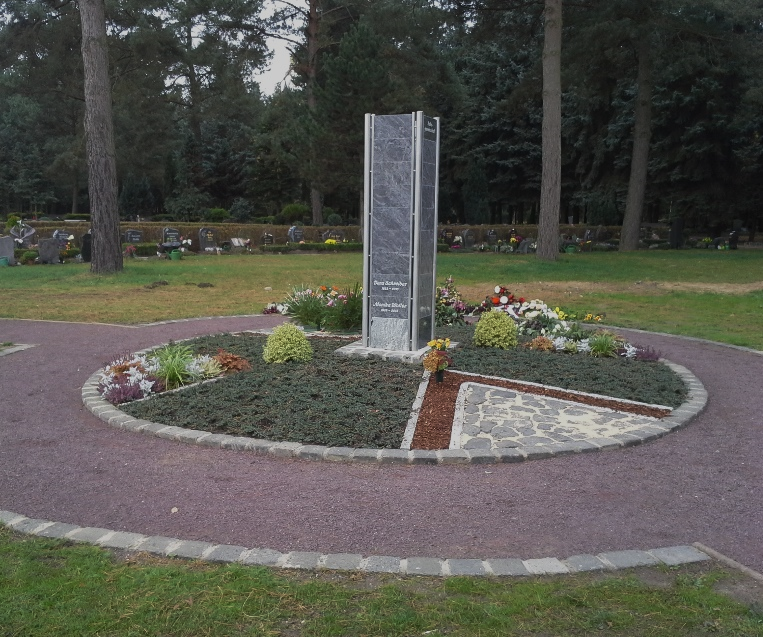 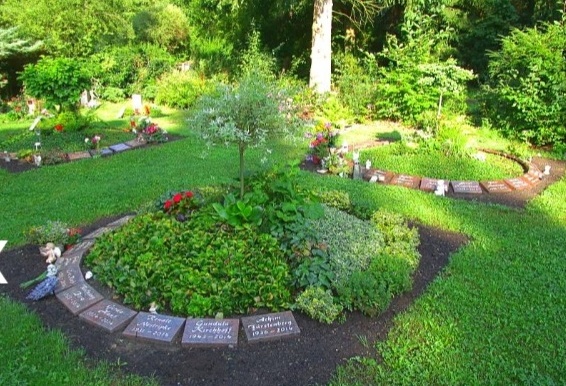 